4 DAYS 3 NIGHTS MEDAN -LAKE TOBA (Min 4 to go)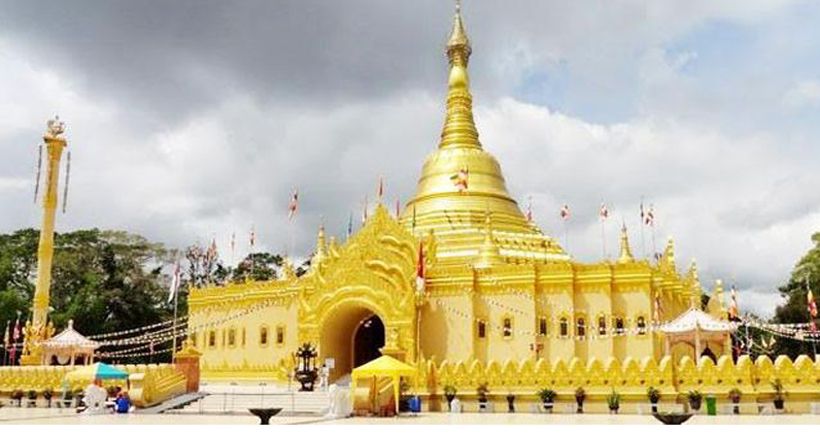 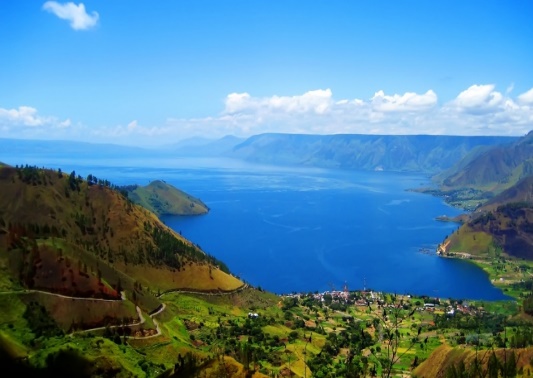 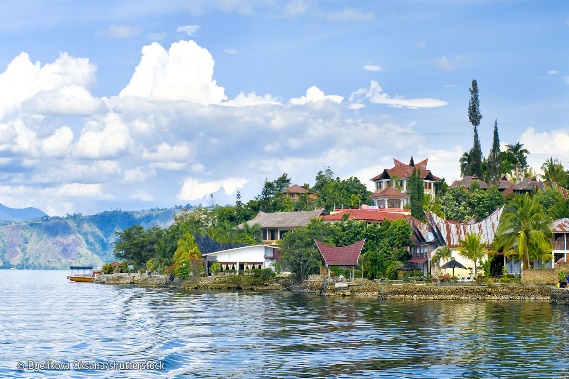 Day 1  -  Kul / Medan / Brastagi (L/D)Arrived in Medan, city tour and by transport to brastagi: visit batik house /kedai durian/ taman  lumbini /pasar buah and evening  walk/ nitelife in brastagiDay 2  -  Brastagi  /  lake  toba  /  samosir  island (B/L/D)by  transport   to  parapat: visit sipiso piso waterfall/simarjarunjung next to samosir island tour by boat:visit kampung   ambarita to learn manortor/ batak traditional  dance and evening  walk /shopping souvenir/ nitelife in samosir islandDay 3  -  Samosir island/ medan (B/L/D)Morning cycling around beautiful samosir island and by boat to parapetBy transport to medan: visit ting ting, teng teng/plantations next medan city tour /shopping:visit istana shultan /kedai   sulam   /  mesjid  raya   /   medan   mall   /  merdeka walk /sun plaza, evening walk / traditional spa massage/ nitelife in medan Day 4  -  Medan/ kul (B)Morning/city tour / shopping and transfer to airportRemark:For 2 to go surcharge at S$90/personValid till 20 Dec 2020Surcharge on peak date 20May-31 May, 19Dec-04 Jan 20214D3N PackageTwin shareTwin shareSingle OccupancyChd with bedChd No bedHotel Green Garden, hotel Toledo,Deli -businessS$225S$225S$295S$170S$115Include:AC transportation Accommodation with breakfastMeals as per itinerarySightseeing tour as stated on the programLocal guide during tourEntrance fee Include:AC transportation Accommodation with breakfastMeals as per itinerarySightseeing tour as stated on the programLocal guide during tourEntrance fee Not Include:Return flight ticket and Travel insurancePersonal expensesGuide and driver tipsEverything else not stated aboveNot Include:Return flight ticket and Travel insurancePersonal expensesGuide and driver tipsEverything else not stated aboveNot Include:Return flight ticket and Travel insurancePersonal expensesGuide and driver tipsEverything else not stated aboveNot Include:Return flight ticket and Travel insurancePersonal expensesGuide and driver tipsEverything else not stated above